Ein „olympisches“ Angebot ...... unterbreitet der BLV seinen jugendlichen Athletinnen und Athleten bis einschließlich der Altersklasse U 18 (bis Jahrgang 1995).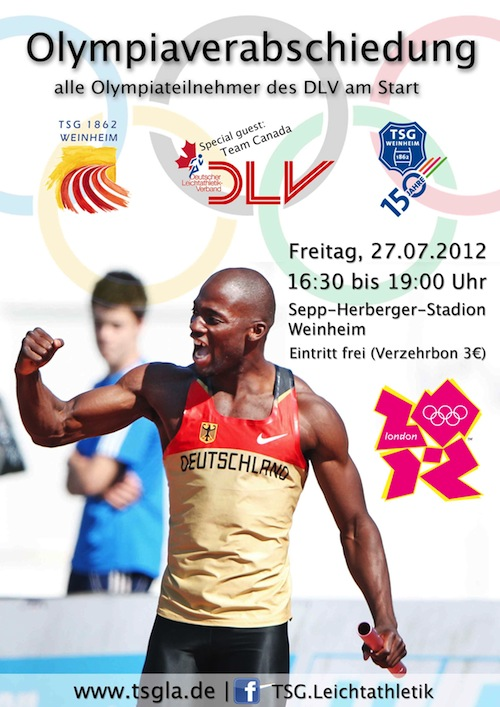 Am Freitag, 27. Juli 2012 verabschiedet sich die DLV-Olympia-
mannschaft beim Abschluss-Meeting – mit starker internationaler Betei-
ligung - in Weinheim (16.30 – 19.00 Uhr im Sepp-Herberger-Stadion).Der Badische Leichtathletik-Verband lädt dazu Jugendliche bzw. an der Leichtathletik interessierte Jugendliche zu diesem außergewöhnlichen Meeting mit allen Stars der deutschen Leichtathletik ein und übernimmt für 500 Jugendliche den Eintrittspreis in Form eines Verzehrbons in Höhe von 3 €, der entsprechend eingelöst werden kann.Wir bitten deshalb interessierte Jugendliche um ihre schnelle Meldung bis spätestens 25. Juli 2012, mittels nachfolgendem Formblatt per 
E-Mail an die BLV-Geschäftsstelle: gs@blv-online.de. Sollten sich mehr als 500 Jugendliche melden, so entscheidet der Eingang der Anmeldung über die „BLV-Freiplätze“.Liebe jugendliche Leichtathletik-Interessierte,ich würde mich freuen, vielen von Euch in Weinheim begegnen zu können, um gemeinsam einen großartigen Wettkampf zu erleben.EuerPhilipp KrämerBLV-Präsident+ + + + + + +   per E-Mail – gs@blv-online.de – bis spätestens 25.07.2012 absenden   + + + + + + + JA – ich möchte die BLV-Einladung annehmen und den Olympia-Verabschiedungswettkampf in Weinheim am Freitag, 27. Juli besuchen:*........................................................Nachname – Vorname*.......................................................Jahrgang*.......................................................Verein oder Ort* Bitte ausfüllen, speichern und per E-Mail an die Geschäftsstelle schicken.